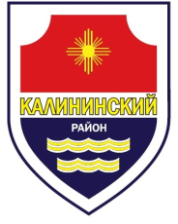 СОВЕТ депутатов калининского района города челябинска
второго созываПОЛОЖЕНИЕо присвоении звания «Почётный житель Калининского района города Челябинска»1. Настоящее Положение о присвоении звания «Почётный житель Калининского района города Челябинска» (далее - Положение) устанавливает основания и порядок присвоения звания «Почётный житель Калининского района города Челябинска» (далее - звание «Почётный житель Калининского района»), регламентирует статус граждан, удостоенных этого звания.2. Звание «Почётный житель Калининского района» является высшей формой общественного признания, от имени жителей Калининского района города Челябинска присваивается решением Совета депутатов Калининского района города Челябинска.3.  Звание «Почётный житель Калининского района» может быть присвоено один раз в год ко Дню образования Калининского района, звание может быть присвоено одновременно не более двум лицам.4. Звание «Почётный житель Калининского района» присваивается за особые достижения, способствующие развитию муниципального образования «Калининский район», росту его авторитета в городе Челябинске, Челябинской области, Российской Федерации и за рубежом.5. Основаниями для присвоения гражданину звания «Почётный житель Калининского района» являются:1)    высокая оценка и признание жителями Калининского района выдающихся заслуг гражданина в сфере экономики, городского хозяйства, предпринимательства, социальной сферы, общественно-политической, научной деятельности, а также иной деятельности с выдающимися результатами для Калининского района;2) долговременная и устойчивая известность гражданина среди жителей Калининского района на почве эффективной благотворительной деятельности;3) мужество и героизм, проявленные гражданином при защите Отечества, выполнении служебного долга.6. Звание «Почётный житель Калининского района» не может быть присвоено лицу, имеющему неснятую или непогашенную судимость и (или) погашенную судимость за совершение тяжкого или особо тяжкого преступления.7. Звание «Почётный житель Калининского района» является пожизненным, не может быть отозвано, за исключением случаев, предусмотренных настоящим Положением, а также повторно присвоено одному и тому же лицу.8. С ходатайством о присвоении звания «Почётный житель Калининского района» (далее - ходатайство) могут выступать должностные лица органов местного  самоуправления Калининского района города Челябинска, депутаты Совета депутатов Калининского района города Челябинска,  учреждения, предприятия и организации (независимо от форм собственности и ведомственной принадлежности), общественные объединения, осуществляющие свою деятельность на территории Калининского района города Челябинска (приложение 1).9. Ходатайство о присвоении звания «Почётный житель Калининского района» в письменной форме подается на имя Главы Калининского района города Челябинска не позднее, чем за 30 дней до намеченной даты награждения и рассматривается в 10-дневный срок со дня подачи.10. К ходатайству прилагаются:1) развернутая характеристика кандидата (описание заслуг и достижений перед Калининским районом), его биографические данные (фамилия, имя, отчество (при наличии), место работы и должность кандидата), контактная информация;2) письменное согласие кандидата на его выдвижение к присвоению звания «Почётный житель Калининского района» и на обработку представленных персональных данных (приложение 2);3) копии документов, подтверждающих особые заслуги и достижения, предусмотренные пунктом 5 настоящего Положения;4) две  фотографии кандидата (размером 3 x 4 и 13х18);5) копия паспорта гражданина Российской Федерации (первая страница и страница с регистрацией по месту жительства);6) копия страхового свидетельства обязательного пенсионного страхования;7) копия свидетельства о постановке на учет физического лица в налоговом органе;8) справка о наличии (отсутствии) судимости и (или) факта уголовного преследования либо о прекращении уголовного преследования, выданная в порядке и по форме, которые устанавливаются федеральным органом исполнительной власти, осуществляющим функции по выработке и реализации государственной политики и нормативно-правовому регулированию в сфере внутренних дел;9) дополнительная информация о кандидате (по желанию).11. Поступившие на имя  Главы Калининского района города Челябинска документы для присвоения звания «Почётный житель Калининского района» направляются в организационный отдел Администрации Калининского района города Челябинска для подготовки к рассмотрению Комиссией по рассмотрению ходатайств о присвоении звания «Почётный житель Калининского района» (далее - Комиссия).12. Положение о Комиссии утверждается решением Совета депутатов Калининского района города Челябинска.13. Ходатайства о присвоении звания «Почётный житель Калининского района» рассматриваются на заседании Комиссии.14. Комиссия выбирает кандидатов, соответствующих требованиям на присвоение звания «Почётный житель Калининского района», установленным настоящим Положением (далее - кандидаты), либо отклоняет ходатайства.15. Основаниями для отклонения ходатайства являются:1) несоответствие условиям, установленным пунктами 3, 5 Положения;2) отсутствие документов, установленных пунктами 10 Положения;3) наличие неснятой или непогашенной судимости и (или) погашенной судимости за совершение тяжкого или особо тяжкого преступления.16. Комиссия передает протокол заседания Комиссии и документы кандидатов, предусмотренные Положением, выбранных членами Комиссии, Главе Калининского района города Челябинска, который направляет их в организационный отдел Администрации Калининского района города Челябинска для подготовки проекта решения Совета депутатов Калининского района города Челябинска о присвоении звания «Почётный житель Калининского района».17. Копии вышеуказанных документов, оригиналы протоколов заседаний Комиссии в обязательном порядке прилагаются к проектам решений Совета депутатов Калининского района города Челябинска о присвоении звания «Почётный житель Калининского района».18. Решение Совета депутатов Калининского района города Челябинска о присвоении звания «Почётный житель Калининского района» принимается в порядке, установленном Регламентом Совета депутатов Калининского района города Челябинска и подлежит  официальному опубликованию (обнародованию) в средствах массовой информации.19. Рассмотрение вопроса и принятие решения о присвоении звания «Почётный житель Калининского района», а также о лишении звания «Почётный житель Калининского района» может осуществляться в отсутствие кандидата, представленного к званию.20. Гражданину, удостоенному звания «Почётный житель Калининского района», вручаются нагрудный знак «Почётный житель Калининского района» (приложение 4) и свидетельство о присвоении звания «Почётный житель Калининского района» (приложение 3), подписанное Главой Калининского района города Челябинска и Председателем Совета депутатов Калининского района города Челябинска (далее - знаки отличия Почётного жителя Калининского района). В качестве документа, подтверждающего факт присвоения гражданину звания «Почётный житель Калининского района», выдается удостоверение установленного образца (приложение 5 настоящего Положения).21. Информация о лицах, удостоенных звания «Почётный житель Калининского района», публикуется в сети Интернет на официальном сайте Администрации Калининского района города Челябинска и размещается на стенде «Почётные жители Калининского района города Челябинска».22. Учет и регистрация выданных знаков отличия «Почётного жителя Калининского района» осуществляются организационным отделом Администрации Калининского района города Челябинска.23. Вручение знаков отличия «Почётный житель Калининского района» производится в торжественной обстановке Главой Калининского района города Челябинска, Председателем Совета депутатов Калининского района города Челябинска.24. Граждане, удостоенные звания «Почётный житель Калининского района», имеют право:1) публично пользоваться званием «Почётный житель Калининского района города Челябинска»;2) принимать участие в работе общественных комиссий, рабочих групп, образуемых органами местного самоуправления Калининского района города Челябинска (далее - орган местного самоуправления района);3) внеочередного приема должностными лицами органов местного самоуправления района;4) присутствовать в качестве почетных гостей на торжественных заседаниях и иных торжественных мероприятиях, проводимых органами местного самоуправления района.25. Гражданам, удостоенным звания «Почётный житель Калининского района», в качестве меры социальной поддержки выплачивается единовременная денежная выплата путем перечисления денежных средств на банковский счет лица, которому присвоено звание, в порядке, установленном правовым актом Администрации Калининского района города Челябинска.Размер единовременной выплаты устанавливается правовым актом Администрации Калининского  района города Челябинска.26. Финансовое обеспечение расходных обязательств Калининского района города Челябинска, связанных с реализацией Положения, осуществляется в пределах бюджетных ассигнований, предусмотренных в ведомственной структуре бюджета Калининского района города Челябинска.27. Лицо, удостоенное звания «Почётный житель Калининского района», может быть лишено звания в случаях:1) совершения преступления, на основании вступившего в законную силу приговора суда;2) совершения действий, порочащих звание «Почётный житель Калининского района», на основании документального подтверждения.28. Лишение звания «Почётный житель Калининского района» осуществляется на основании представления Главы Калининского района города Челябинска, решением Совета депутатов Калининского района города Челябинска.29. При лишении звания «Почётный житель Калининского района» знаки отличия Почетного жителя Калининского района подлежат возврату в Администрацию Калининского района города Челябинска.30. Дубликаты знаков отличия Почётного жителя Калининского района взамен утерянных (испорченных) не выдаются.Исполняющий полномочия Председателя Совета депутатовКалининского района города Челябинска	                                                    А.Н. КондратьевГлава Калининского района  города Челябинска                                                 С.В. КолесникПриложение 1к Положению«О присвоении звания«Почётный жительКалининского районагорода Челябинска»ХОДАТАЙСТВОо присвоении звания «Почётный житель Калининского района города Челябинска»___________________________________________________________________________                                                                       (наименование организации, учреждения)ходатайствует  о  присвоении  звания «Почётный гражданин Калининского района города Челябинска» гражданину:1. Фамилия, имя, отчество _________________________________________________2. Должность, место работы либо род деятельности __________________________3. Число, месяц, год рождения _____________________________________________4. Адрес регистрации по месту жительства (с индексом) ________________________________________________________________________________________________5. Серия и номер паспорта, когда и кем выдан _________________________________________________________________________________________________________6. Общий стаж работы ________________ стаж работы в отрасли _______________стаж работы в данном коллективе ___________________________________________7. Образование, специальность _____________________________________________8. Государственные награды ________________________________________________                         (прилагаются копии документов, подтверждающих их получение)9. Ученая степень _________________________________________________________              (прилагаются копии документов, подтверждающих присвоение звания)10. Номер СНИЛС ___________________________________________________________11. ИНН ___________________________________________________________________12. Банковские реквизиты для перечисления денежных средств: __________________________________________________________________________________________           (ИНН, р/с, наименование банка, БИК, корр. счет, КПП) Краткая  характеристика,  содержащая сведения о личных заслугах, особом вкладе,  способствовавшем социально-экономическому и культурному развитию, улучшению   жизни населения Калининского района города Челябинска, высоких  личных показателях в профессиональной деятельности, получивших широкую известность и  признание  жителей  Калининского  района города Челябинска, трудовом или героическом подвиге, прославившем Калининский район города Челябинска:_____________________________________________________________________________________________________________________________________________________Руководитель (должность) подпись_________________________________М.П.Приложение 2к Положению«О присвоении звания«Почётный жительКалининского района города Челябинска»ФОРМАСОГЛАСИЕкандидата на его выдвижение к присвоению звания«Почётный житель Калининского района города Челябинска» и на обработку представленных персональных данныхг. Челябинск                                                                              "___" _______________ 20__ г.    Я, ___________________________________________________________________,                                                                     (Ф.И.О.)зарегистрированный(ная) по адресу ___________________________________________________________________________________________________________________,паспорт _____________ серия N __________, выдан "___" _______________________________________________________________________________________________,                                                                 (кем выдан)даю согласие на выдвижение к  присвоению звания «Почётный  житель Калининского района города Челябинска», а также свободно, своей волей и  в  своем  интересе  даю согласие Администрации Калининского района города Челябинска, Совету  депутатов  Калининского района города Челябинска,  зарегистрированным  по адресу: г. Челябинск, ул. Кирова, 10, на   обработку   (любое   действие  (операцию)  или совокупность  действий (операций), совершаемых с использованием средств  автоматизации или без использования  таких средств с персональными данными, включая сбор, запись, систематизацию,  накопление, хранение, уточнение (обновление, изменение), извлечение, использование, передачу  (распространение, предоставление, доступ), обезличивание, блокирование, удаление, уничтожение)  следующих персональных данных:1) фамилия, имя, отчество, дата и место рождения, гражданство;2) прежние  фамилия, имя, отчество, дата, место и причина изменения (в случае изменения);3) образование (когда и  какие  образовательные учреждения закончил, номера  дипломов,  направление  подготовки  или  специальность  по диплому, квалификация по диплому);4) послевузовское профессиональное образование (наименование образовательного  или  научного учреждения, год окончания), ученая степень, ученое звание (когда присвоены, номера дипломов, аттестатов);5) выполняемая  работа с начала трудовой деятельности (включая военную службу, работу  по  совместительству,  предпринимательскую  деятельность  и т.п.);6) классный чин федеральной государственной гражданской службы и (или) гражданской  службы  субъекта  Российской  Федерации  и (или) муниципальной службы, дипломатический ранг, воинское и (или) специальное звание, классный чин правоохранительной службы (кем и когда присвоены);7) государственные награды, иные награды и знаки отличия (кем награжден и когда);8) адрес регистрации и фактического проживания;9) дата регистрации по месту жительства;10) паспорт (серия, номер, кем и когда выдан);11) номер телефона;12) идентификационный номер налогоплательщика;13)  номер страхового свидетельства обязательного пенсионного страхования;14) справка о наличии (отсутствии) судимости и (или) факта уголовного преследования   либо  о  прекращении  уголовного  преследования, выданная в порядке   и   по   форме,   которые устанавливаются федеральным органом исполнительной власти,  осуществляющим  функции  по выработке и реализации государственной  политики  и  нормативно-правовому  регулированию  в  сфере внутренних дел.Вышеуказанные персональные данные предоставляю для обработки в целях обеспечения   соблюдения   в  отношении  меня  законодательства  Российской Федерации  в  сфере  отношений,  связанных  с  присвоением звания «Почётный житель Калининского района города Челябинска».    Я ознакомлен(а), что:согласие на обработку персональных данных действует с даты подписания настоящего согласия до момента отзыва мною настоящего согласия;согласие  на  обработку  персональных  данных может быть отозвано в любое время на основании письменного заявления в произвольной форме;в случае отзыва  согласия  на  обработку  персональных  данных Администрация  Калининского района города Челябинска, Совет депутатов Калининского  района  города  Челябинска  вправе продолжить обработку персональных данных без согласия при наличии оснований, указанных в пунктах 2 - 11 части 1 статьи 6 и части 2 статьи 10 Федерального закона от 27 июля 2006 года N 152-ФЗ «О персональных данных»;4) персональные  данные  хранятся  в  Администрации Калининского района  города  Челябинска и в Совете депутатов Калининского района города Челябинска в течение срока хранения  документов,  предусмотренных  законодательством Российской Федерации.Дата начала обработки персональных данных:______________________________                  (число, месяц, год)______________________________                              (подпись)Приложение 3к Положению«О присвоении звания«Почётный житель                                                                                                                                         Калининского района города Челябинска»Описаниесвидетельства о присвоении звания«Почётный житель Калининского района города Челябинска»1. Свидетельство о присвоении звания «Почётный житель Калининского района города Челябинска» изготавливается типографским способом из плотной белой бумаги формата А4 (297 x 210 мм) с матовой поверхностью. По краям титульной страницы выполняется замкнутая голографическая тисненая полоса шириной 10 мм.2. В верхней части титульной страницы ниже голографической полосы располагается эмблема Калининского района города Челябинска в цветном изображении. Ниже эмблемы располагаются следующие надписи, выполненные в красном, черном и золотом цвете:СВИДЕТЕЛЬСТВО____________________________________(фамилия, имя, отчество)решением Совета депутатов Калининского района города Челябинскаот "__" ____________ года № ______присвоено звание«ПОЧЁТНЫЙ ЖИТЕЛЬКАЛИНИНСКОГО РАЙОНАГОРОДА ЧЕЛЯБИНСКА»Глава Калининского района города Челябинска   _______________/______________Председатель  Совета депутатовКалининского района города Челябинска         _________________ /______________Приложение 4к Положению«О присвоении звания«Почётный жительКалининского района города Челябинска»Описание нагрудного знака«Почётный житель Калининского района города Челябинска»Нагрудный знак «Почётный житель Калининского района города Челябинска» (далее - нагрудный знак) представляет собой объемный диск из латунно-никелевого сплава желтого цвета диаметром 32 мм и толщиной 2,5 мм.В центре лицевой стороны нагрудного знака изображена рельефная эмблема Калининского района города Челябинска и сделана рельефная надпись по кругу «Почётный житель Калининского района города Челябинска». Нагрудный знак посредством ушка и кольца соединен с прямоугольной колодкой размером 29,8 мм x 27,5 мм x 1,5 мм, изготовленной  из латунно-никелевого сплава синего цвета с одной вертикальной полосой белого цвета. Белая полоса смещена к левому краю колодки. На поверхности колодки закреплена рельефная металлическая лавровая ветвь желтого цвета.На оборотной стороне колодки размещена металлическая булавка для крепления нагрудного знака к одежде.Исполняющий полномочия Председателя Совета депутатовКалининского района города Челябинска	                                                    А.Н. КондратьевГлава Калининского района города Челябинска                                                  С.В. КолесникПриложение 5к Положению«О присвоении звания«Почётный жительКалининского района города Челябинска»Описание удостоверения«Почётный житель Калининского района города Челябинска»Удостоверение «Почётный житель Калининского района города Челябинска» (далее - удостоверение) представляет собой книжечку в твердой обложке темно-красного цвета размером 100 x 75 мм, обтянутой снаружи переплетным материалом (типа «бумвинил» или «баладек»). В обложку вклеивается бланк внутренней вклейки удостоверения. Стороны внутренней вклейки удостоверения изготавливаются на отдельных бумажных бланках с защитной сеткой розового цвета.2. На лицевой стороне удостоверения помещена выполненная золотым цветом надпись: «Удостоверение «Почётный житель Калининского района города Челябинска», над которой по центру, расположена эмблема Калининского района города Челябинска.Рисунок не приводится.3. На левой стороне бланка внутренней вклейки удостоверения вверху располагается горизонтальный гильоширный бордюр. Под бордюром по центру располагается цветное изображение нагрудного знака «Почётный житель Калининского района города Челябинска». Ниже изображения надпись в четыре строки: «Решение Совета депутатов Калининского района города Челябинска от __.__._____ № __/__».4. На правой стороне бланка внутренней вклейки удостоверения вверху и внизу располагаются горизонтальные гильоширные бордюры. На верхнем бордюре по центру надпись «УДОСТОВЕРЕНИЕ № __». Ниже бордюра в две строки указываются фамилия, имя и отчество владельца удостоверения. Под фамилией, именем и отчеством располагается надпись: «ПОЧЁТНЫЙ ЖИТЕЛЬ КАЛИНИНСКОГО РАЙОНА ГОРОДА ЧЕЛЯБИНСКА».В нижней части правой стороны разворота удостоверения слева надпись: «Глава Калининского района города Челябинска», инициалы и фамилия Главы Калининского района города Челябинска. Справа надпись «Председатель Совета депутатов Калининского района города Челябинска», инициалы и фамилия Председателя Совета депутатов Калининского района города Челябинска. Перед инициалами и фамилиями должностных лиц оставляется место для подписей.Подписи должностных лиц заверяются печатями органов местного самоуправления Калининского района.Рисунок не приводится.Исполняющий полномочия Председателя Совета депутатовКалининского района города Челябинска	                                                    А.Н. КондратьевГлава Калининского района города Челябинска                                                  С.В. КолесникПриложение 2к проекту решенияСовета депутатовКалининского районагорода Челябинскаот 28.10.2020  № 16/1ПОЛОЖЕНИЕо Комиссии по рассмотрению ходатайств о присвоении звания «Почётный житель Калининского района города Челябинска»I.Общие положения1. Комиссия по рассмотрению ходатайств о присвоении звания «Почётный житель Калининского района города Челябинска» (далее - Комиссия) является совещательным органом, созданным в целях рассмотрения ходатайств о присвоении звания «Почётный житель Калининского района города Челябинска» (далее – «Почётный житель Калининского района»).2. В своей деятельности Комиссия руководствуется законодательством Российской Федерации, Челябинской области, муниципальными правовыми актами города Челябинска и Калининского района города Челябинска.2. Комиссия формируется из представителей Администрации Калининского района города Челябинска, Совета депутатов Калининского района города Челябинска, представителей общественных организаций  в составе семи членов, включая председателя, заместителя председателя, секретаря и членов Комиссии.3. Председателем Комиссии является заместитель Главы Калининского района города Челябинска.4. Персональный состав Комиссии утверждается решением Совета депутатов Калининского района города Челябинска.II. Задачи Комиссии5. Основными задачами Комиссии являются:1) принятие и рассмотрение ходатайств о присвоении звания «Почётный житель Калининского района»;2) определение путем голосования членов Комиссии кандидата(ов) на присвоение звания «Почётный житель Калининского района»;3) рассмотрение вопроса лишения звания «Почётный житель Калининского района» в случаях, установленных Положением о  присвоении звания «Почётный житель Калининского района», утвержденным решением Совета депутатов Калининского района города Челябинска.III. Права и обязанности членов Комиссии6. Члены Комиссии имеют право:1) участвовать в обсуждении и принятии решений по всем вопросам, рассматриваемым Комиссией;2) вносить на рассмотрение Комиссии вопросы и предложения, относящиеся к компетенции Комиссии, участвовать в подготовке их к рассмотрению, а также в реализации решений Комиссии;3) представлять по поручению Комиссии ее интересы в государственных органах, органах местного самоуправления, организациях и общественных объединениях.4) Члены Комиссии обязаны:1) принимать участие в деятельности Комиссии;2) выполнять решения и поручения Комиссии.IV. Порядок работы Комиссии7. Основной организационной формой работы Комиссии является проведение заседаний.8. Заседания Комиссии проводятся по мере необходимости.9. Дату и место проведения заседания Комиссии, а также вопросы повестки заседания определяет председатель Комиссии с учетом предложений секретаря Комиссии, членов Комиссии.10. Заседание Комиссии проводит председатель Комиссии, в его отсутствие - заместитель председателя Комиссии.11. Заседание Комиссии является правомочным, если в нем принимает участие не менее четырех членов Комиссии.12. Комиссия всесторонне обсуждает и оценивает каждое ходатайство о присвоении звания «Почётный житель Калининского района», представленное на рассмотрение. Замечания членов Комиссии должны быть четко сформулированы. При наличии оснований для отклонения ходатайства указанные сведения отражаются в протоколе.13. Решения Комиссии принимаются простым большинством голосов членов Комиссии, присутствующих на заседании, путем открытого голосования. В случае равенства голосов решающим является голос председателя Комиссии.14. Решения Комиссии оформляются протоколом, подписываемым всеми членами Комиссии, который с приложением материалов направляется Главе Калининского района города Челябинска.15. Информация о результатах рассмотрения Комиссией ходатайств доводится до сведения заявителей письмом за подписью председателя Комиссии.Исполняющий полномочия Председателя Совета депутатовКалининского района города Челябинска	                                                    А.Н. КондратьевГлава Калининского района   города Челябинска                                                С.В. КолесникПриложение 3к проекту решенияСовета депутатовКалининского районагорода Челябинскаот 28.10.2020  № 16/1СоставКомиссии по рассмотрению ходатайств о присвоении звания«Почётный житель Калининского района города Челябинска»Исполняющий полномочия Председателя Совета депутатовКалининского района города Челябинска	                                                                      А.Н. Кондратьев Глава Калининского района города Челябинска                                                               С.В. КолесникКалита Иван Васильевич-Заместитель Главы Калининского района города Челябинска, председатель КомиссииНекрасов Вячеслав Владимирович-Председатель Совета депутатов Калининского района города Челябинска, заместитель председателя КомиссииМелентьев Антон Алексеевич-Начальник отдела по культуре, физической культуре и работе с молодежью Администрации Калининского района города Челябинска, секретарь комиссииЧлены комиссии:Андрущук Наталья Николаевна Гаева Людмила МихайловнаЗакирова Сания АбдулгафаровнаКондратьев АндрейНиколаевичКосман Максим ВикторовичМатвеева Ирина ГеннадьевнаМатвеев Александр Валерьевич-------Председатель Совета ветеранов Калининского района  города Челябинска (по согласованию)Председатель комитета ТОС «Университетский» (по согласованию)Председатель комитета ТОС «Никольская роща» (по согласованию)Первый заместитель Председателя Совета депутатов Калининского района города Челябинска  (по согласованию)Председатель постоянной комиссии по местному самоуправлению и безопасности жизнедеятельности населенияЗаместитель Главы Калининского района города ЧелябинскаКонсультант-юрист Совета депутатов Калининского района города ЧелябинскаЯнов Николай Иванович-Председатель Совета директоров Калининского района города Челябинска (по согласованию)